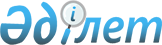 Жамбыл ауданының 2019-2021 жылдарға арналған бюджеті туралыАлматы облысы Жамбыл аудандық мәслихатының 2018 жылғы 27 желтоқсандағы № 47-220 шешімі. Алматы облысы Әділет департаментінде 2019 жылы 16 қаңтарда № 5004 болып тіркелді.
      2008 жылғы 4 желтоқсандағы Қазақстан Республикасының Бюджет кодексiнің 9-бабының 2-тармағына, "Қазақстан Республикасындағы жергілікті мемлекеттік басқару және өзін-өзі басқару туралы" 2001 жылғы 23 қаңтардағы Қазақстан Республикасы Заңының 6-бабының 1-тармағының 1) тармақшасына сәйкес, Жамбыл аудандық мәслихаты ШЕШIМ ҚАБЫЛДАДЫ:
      1. 2019-2021 жылдарға арналған аудандық бюджет тиісінше осы шешімнің 1, 2 және 3-қосымшаларына сәйкес, оның ішінде 2019 жылға келесі көлемдерде бекітілсін:
      1) кiрiстер 22 193 035 мың теңге, оның iшiнде:
      салықтық түсiмдер 3 589 479 мың теңге;
      салықтық емес түсiмдер 23 084 мың теңге;
      негiзгi капиталды сатудан түсетiн түсiмдер 41 445 мың теңге;
      трансферттер түсiмі 18 539 027 мың теңге; оның ішінде:
      төмен тұрған мемлекеттік басқару органдарынан трансферттер 43 947 мың теңге, оның ішінде:
      бюджеттік алып қоюлар 43 947 мың теңге;
      мемлекеттік басқарудың жоғары тұрған органдарынан түсетін трансферттер 18 495 080 мың теңге, оның ішінде: 
      ағымдағы нысаналы трансферттер 8 961 375 мың теңге;
      нысаналы даму трансферттер 2 787 880 мың теңге;
      субвенциялар 6 745 825 мың теңге;
      2) шығындар 22 402 266 мың теңге;
      3) таза бюджеттiк кредиттеу 149 745 мың теңге, оның ішінде:
      бюджеттік кредиттер 192 909 мың теңге;
      бюджеттік кредиттерді өтеу 43 164 мың теңге;
      4) қаржы активтерiмен операциялар бойынша сальдо 0 теңге;
      5) бюджет тапшылығы (профициті) (-) 358 976 мың теңге;
      6) бюджет тапшылығын қаржыландыру (профицитiн пайдалану) 358 976 мың теңге.
      Ескерту. 1 тармақ жаңа редакцияда – Алматы облысы Жамбыл аудандық мәслихатының 04.12.2019 № 63-290 шешімімен (01.01.2019 бастап қолданысқа енгізіледі).


      2. 2019 жылға арналған аудандық бюджетте ауылдық округтері бюджеттерінен аудандық бюджетке бюджеттік алып қоюлардың көлемдері 43 945 мың теңге сомасында көзделсін, оның ішінде:
      Қарғалы ауылдық округінен 30 650 мың теңге;
      Қарасу ауылдық округінен 1 133 мың теңге;
      Шолаққарғалы ауылдық округінен 12 162 мың теңге.
      3. 2019 жылға арналған аудандық бюджетте аудандық бюджеттен ауылдық округтердің бюджеттеріне берілетін бюджеттік субвенциялар көлемдері 150 588 мың теңге сомасында көзделсін, оның ішінде:
      Аққайнар ауылдық округіне 6 852 мың теңге;
      Ақтерек ауылдық округіне 12 212 мың теңге;
      Ақсеңгір ауылдық округіне 11 617 мың теңге;
      Беріктас ауылдық округіне 10 599 мың теңге;
      Дегерес ауылдық округіне 14 824 мың теңге;
      Жамбыл ауылдық округіне 8 535 мың теңге;
      Каракастек ауылдық округіне 9 863 мың теңге;
      Мынбаев ауылдық округіне 2 776 мың теңге;
      Мәтібұлақ ауылдық округіне 11 555 мың теңге;
      Самсы ауылдық округіне 9 332 мың теңге;
      Таран ауылдық округіне 7 998 мың теңге;
      Талап ауылдық округіне 9 425 мың теңге;
      Үңгіртас ауылдық округіне 10 398 мың теңге;
      Ұзынағаш ауылдық округіне 3 050 мың теңге;
      Шиен ауылдық округіне 12 956 мың теңге;
      Теміржол ауылдық округіне 8 596 мың теңге.
      4. 2019 жылға арналған аудандық бюджетте ауылдық округтердің бюджеттеріне берілетін ағымдағы нысаналы трансферттер көзделгені ескерілсін, оның ішінде:
      ең төменгі жалақы мөлшерінің өзгеруіне байланысты азаматтық қызметшілердің жекелеген санаттарының, мемлекеттік бюджет қаражаты есебінен ұсталатын ұйымдар қызметкерлерінің, қазыналық кәсіпорындар қызметкерлерінің жалақысын көтеруге;
      мектепке дейінгі білім беру ұйымдарында мемлекеттік білім беру тапсырысын іске асыруға;
      Өңірлерді дамытудың 2020 жылға дейінгі бағдарламасы шеңберінде өңірлерді экономикалық дамытуға жәрдемдесу бойынша шараларды іске асыруға.
      Көрсетілген трансферттерді ауылдық округтердің бюджеттеріне бөлу Жамбыл ауданы әкімдігінің қаулысы негізінде айқындалады.
      5. Ауданның жергілікті атқарушы органының 2019 жылға арналған резерві 11 888 мың теңге сомасында бекiтiлсiн. 
      6. 2019 жылға арналған аудандық бюджетті атқару процесінде секвестрлеуге жатпайтын аудандық бюджеттік бағдарламалардың тізбесі осы шешімнің 4-қосымшасына сәйкес белгіленсін.
      7. Осы шешімнің орындалуын бақылау Жамбыл аудандық мәслихатының "Экономикалық реформа, бюджет, тарифтік саясат, шағын және орта кәсіпкерлікті дамыту жөніндегі" тұрақты комиссиясына жүктелсін.
      8. Осы шешiм 2019 жылғы 1 қаңтарынан бастап қолданысқа енгiзiледі.
      Ескерту. 1-қосымша жаңа редакцияда – Алматы облысы Жамбыл аудандық мәслихатының 04.12.2019 № 63-290 шешімімен (01.01.2019 бастап қолданысқа енгізіледі). 2019 жылға арналған аудандық бюджет 2020 жылға арналған аудандық бюджет 2021 жылға арналған аудандық бюджет 2019 жылға арналған аудандық бюджетті атқару барысында қысқартуға жатпайтын аудандық бюджеттiк бағдарламалар тізбесі
					© 2012. Қазақстан Республикасы Әділет министрлігінің «Қазақстан Республикасының Заңнама және құқықтық ақпарат институты» ШЖҚ РМК
				
      Жамбыл аудандық мәслихатының сессия төрағасы 

К. Керімбаев

      Жамбыл аудандық мәслихатының хатшысы 

С. Жұрын
Жамбыл аудандық мәслихатының 2018 жылғы "27" желтоқсандағы "Жамбыл ауданының 2019-2021 жылдарға арналған бюджеті туралы" № 47-220 шешіміне 1-қосымша
Санаты
Сынып
Ішкі сынып
Атауы
Сомасы

(мың теңге)
I.Кірістер
22 193 035
1
Салықтық түсімдер
3 589 479
1
Табыс салығы
20 496
2
Жеке табыс салығы
20 496
3
Әлеуметтік салық
830 059
1
Әлеуметтік салық
830 059
4
Меншікке салынатын салықтар
2 661 138
1
Мүлікке салынатын салықтар
2 621 499
3
Жер салығы
10 419
4
Көлік құралдарына салынатын салық
20 520
5
Бірыңғай жер салығы
8 700
5
Тауарларға, жұмыстарға және қызметтерге салынатын ішкі салықтар
51 586
2
Акциздер
11 120
3
Табиғи және басқа да ресурстарды пайдаланғаны үшін түсетін түсімдер
19 200
4
Кәсіпкерлік және кәсіби қызметті жүргізгені үшін алынатын алымдар
20 466
5
Ойын бизнесіне салық
800
8
Заңдық маңызы бар әрекеттерді жасағаны және (немесе) оған уәкілеттігі бар мемлекеттік органдар немесе лауазымды адамдар құжаттар бергені үшін алынатын міндетті төлемдер
26 200
1
Мемлекеттік баж
26 200
2
Салықтық емес түсімдер
23 084
1
Мемлекеттік меншіктен түсетін кірістер
10 149
5
Мемлекет меншігіндегі мүлікті жалға беруден түсетін кірістер
10 149
4
Мемлекеттік бюджеттен қаржыландырылатын, сондай-ақ Қазақстан Республикасы Ұлттық Банкінің бюджетінен (шығыстар сметасынан) ұсталатын және қаржыландырылатын мемлекеттік мекемелер салатын айыппұлдар, өсімпұлдар, санкциялар, өндіріп алулар
1 680
Санаты
Сынып
Ішкі сынып
Атауы
Сомасы

(мың теңге)
1
Мұнай секторы ұйымдарынан түсетін түсімдерді қоспағанда, мемлекеттік бюджеттен қаржыландырылатын, сондай-ақ Қазақстан Республикасы Ұлттық Банкінің бюджетінен (шығыстар сметасынан) ұсталатын және қаржыландырылатын мемлекеттік мекемелер салатын айыппұлдар, өсімпұлдар, санкциялар, өндіріп алулар
1 680
6
Басқа да салықтық емес түсімдер
11 255
1
Басқа да салықтық емес түсімдер
11 255
3
Негізгі капиталды сатудан түсетін түсімдер
41 445
1
Мемлекеттік мекемелерге бекітілген мемлекеттік мүлікті сату
21 857
1
Мемлекеттік мекемелерге бекітілген мемлекеттік мүлікті сату
21 857
3
Жерді және материалдық емес активтерді сату
19 588
1
Жерді сату
19 588
4
Трансферттердің түсімдері
18 539 027
1
Төмен тұрған мемлекеттiк басқару органдарынан трансферттер
43 947
3
Аудандық маңызы бар қалалардың, ауылдардың, кенттердің, аулдық округтардың бюджеттерінен трансферттер
43 947
2
Мемлекеттік басқарудың жоғары тұрған органдарынан түсетін трансферттер
18 495 080
2
Облыстық бюджеттен түсетін трансферттер
18 495 080
Функционалдық топ
Кіші функция
Бағдарлама әкімшісі
Бағдарлама
Атауы
Сомасы

(мың теңге)
I.Шығындар
22 402 266
1
Жалпы сипаттағы мемлекеттік қызметтер
391 380
1
Мемлекеттiк басқарудың жалпы функцияларын орындайтын өкiлдi, атқарушы және басқа органдар
336 805
112
Аудан (облыстық маңызы бар қала) мәслихатының аппараты
20 330
001
Аудан (облыстық маңызы бар қала) мәслихатының қызметін қамтамасыз ету жөніндегі қызметтер
19 980
003
Мемлекеттік органның күрделі шығыстары
350
122
Аудан (облыстық маңызы бар қала) әкімінің аппараты
228 955
001
Аудан (облыстық маңызы бар қала) әкімінің қызметін қамтамасыз ету жөніндегі қызметтер
120 843
003
Мемлекеттік органның күрделі шығыстары
22 735
113
Жергілікті бюджеттерден берілетін ағымдағы нысаналы трансферттер
85 377
123
Қаладағы аудан, аудандық маңызы бар қала, кент, ауыл, ауылдық округ әкімінің аппараты
87 520
001
Қаладағы аудан, аудандық маңызы бар қала, кент, ауыл, ауылдық округ әкімінің қызметін қамтамасыз ету жөніндегі қызметтер
86 225
022
Мемлекеттік органның күрделі шығыстары
1 295
2
Қаржылық қызмет
30 807
452
Ауданның (облыстық маңызы бар қаланың) қаржы бөлімі
30 807
001
Ауданның (облыстық маңызы бар қаланың) бюджетін орындау және коммуналдық меншігін басқару саласындағы мемлекеттік саясатты іске асыру жөніндегі қызметтер
24 714
003
Салық салу мақсатында мүлікті бағалауды жүргізу
3 620
010
Жекешелендіру, коммуналдық меншікті басқару, жекешелендіруден кейінгі қызмет және осыған байланысты дауларды реттеу
2 139
018
Мемлекеттік органның күрделі шығыстары
334
5
Жоспарлау және статистикалық қызмет
23 768
453
Ауданның (облыстық маңызы бар қаланың) экономика және бюджеттік жоспарлау бөлімі
23 768
001
Экономикалық саясатты, мемлекеттік жоспарлау жүйесін қалыптастыру және дамыту саласындағы мемлекеттік саясатты іске асыру жөніндегі қызметтер
23 443
Функционалдық топ
Кіші функция
Бағдарлама әкімшісі
Бағдарлама
Атауы
Сомасы

(мың теңге)
004
Мемлекеттік органның күрделі шығыстары
325
2
Қорғаныс
176 322
1
Әскери мұқтаждар
3 968
122
Аудан (облыстық маңызы бар қала) әкімінің аппараты
3 968
005
Жалпыға бірдей әскери міндетті атқару шеңберіндегі іс-шаралар
3 968
2
Төтенше жағдайлар жөнiндегi жұмыстарды ұйымдастыру
172 354
122
Аудан (облыстық маңызы бар қала) әкімінің аппараты
172 354
006
Аудан (облыстық маңызы бар қала) ауқымындағы төтенше жағдайлардың алдын алу және оларды жою
157 079
007
Аудандық (қалалық) ауқымдағы дала өрттерінің, сондай-ақ мемлекеттік өртке қарсы қызмет органдары құрылмаған елдi мекендерде өрттердің алдын алу және оларды сөндіру жөніндегі іс-шаралар
15 275
3
Қоғамдық тәртіп, қауіпсіздік, құқықтық, сот, қылмыстық-атқару қызметі
3 259
9
Қоғамдық тәртіп және қауіпсіздік саласындағы басқа да қызметтер
3 259
485
Ауданның (облыстық маңызы бар қаланың) жолаушылар көлігі және автомобиль жолдары бөлімі
3 259
021
Елдi мекендерде жол қозғалысы қауiпсiздiгін қамтамасыз ету
3 259
4
Білім беру
13 835 080
1
Мектепке дейiнгi тәрбие және оқыту
2 491 987
464
Ауданның (облыстық маңызы бар қаланың) білім бөлімі
2 491 987
024
Мектепке дейінгі білім беру ұйымдарында мемлекеттік білім беру тапсырыстарын іске асыруға аудандық маңызы бар қала, ауыл, кент, ауылдық округ бюджеттеріне берілетін ағымдағы нысаналы трансферттер
474 472
040
Мектепке дейінгі білім беру ұйымдарында мемлекеттік білім беру тапсырысын іске асыруға
2 017 515
2
Бастауыш, негізгі орта және жалпы орта білім беру
10 376 587
464
Ауданның (облыстық маңызы бар қаланың) білім бөлімі
9 710 369
003
Жалпы білім беру
9 409 599
006
Балаларға қосымша білім беру
300 770
Функционалдық топ
Кіші функция
Бағдарлама әкімшісі
Бағдарлама
Атауы
Сомасы

(мың теңге)
465
Ауданның (облыстық маңызы бар қаланың) дене шынықтыру және спорт бөлімі
150 374
017
Балалар мен жасөспірімдерге спорт бойынша қосымша білім беру
150 374
467
Ауданның (облыстық маңызы бар қаланың) құрылыс бөлімі
515 844
024
Бастауыш, негізгі орта және жалпы орта білім беру объектілерін салу және реконструкциялау
515 844
4
Техникалық және кәсіптік, орта білімнен кейінгі білім беру
34 104
464
Ауданның (облыстық маңызы бар қаланың) білім бөлімі
34 104
018
Кәсіптік оқытуды ұйымдастыру
34 104
9
Бiлiм беру саласындағы өзге де қызметтер
932 402
464
Ауданның (облыстық маңызы бар қаланың) білім бөлімі
932 402
001
Жергілікті деңгейде білім беру саласындағы мемлекеттік саясатты іске асыру жөніндегі қызметтер
16 744
004
Ауданның (облыстық маңызы бар қаланың) мемлекеттік білім беру мекемелерінде білім беру жүйесін ақпараттандыру
16 100
005
Ауданның (облыстық маңызы бар қаланың) мемлекеттік білім беру мекемелер үшін оқулықтар мен оқу-әдiстемелiк кешендерді сатып алу және жеткізу
374 607
012
Мемлекеттік органның күрделі шығыстары
254
015
Жетім баланы (жетім балаларды) және ата-аналарының қамқорынсыз қалғанбаланы (балаларды) күтіп-ұстауға қамқоршыларға (қорғаншыларға) ай сайынғы ақшалай қаражат төлемі
40 935
067
Ведомстволық бағыныстағы мемлекеттік мекемелерінің және ұйымдарының күрделі шығыстары
413 475
113
Жергілікті бюджеттерден берілетін ағымдағы нысаналы трансферттер
70 287
6
Әлеуметтiк көмек және әлеуметтiк қамсыздандыру
2 276 029
1
Әлеуметтiк қамсыздандыру
1 550 694
451
Ауданның (облыстық маңызы бар қаланың) жұмыспен қамту және әлеуметтік бағдарламалар бөлімі
1 520 892
005
Мемлекеттік атаулы әлеуметтік көмек
1 518 969
Функционалдық топ
Кіші функция
Бағдарлама әкімшісі
Бағдарлама
Атауы
Сомасы

(мың теңге)
057
Атаулы мемлекеттік әлеуметтік көмек алушылар болып табылатын жеке тұлғаларды телевизиялық абоненттiк жалғамалармен қамтамасыз ету
1 923
464
Ауданның (облыстық маңызы бар қаланың) білім бөлімі
29 802
030
Патронат тәрбиешілерге берілген баланы (балаларды) асырап бағу
2 758
031
Жетім балаларды және ата-аналарының қамқорынсыз қалған, отбасылық үлгідегі балалар үйлері мен асыраушы отбасыларындағы балаларды мемлекеттік қолдау
27 044
2
Әлеуметтік көмек
668 707
451
Ауданның (облыстық маңызы бар қаланың) жұмыспен қамту және әлеуметтік бағдарламалар бөлімі
668 707
002
Жұмыспен қамту бағдарламасы
320 454
004
Ауылдық жерлерде тұратын денсаулық сақтау, білім беру, әлеуметтік қамтамасыз ету, мәдениет, спорт және ветеринар мамандарына отын сатып алуға Қазақстан Республикасының заңнамасына сәйкес әлеуметтік көмек көрсету
52 608
006
Тұрғын үйге көмек көрсету
6 775
007
Жергілікті өкілетті органдардың шешімі бойынша мұқтаж азаматтардың жекелеген топтарына әлеуметтік көмек
28 238
010
Үйден тәрбиеленіп оқытылатын мүгедек балаларды материалдық қамтамасыз ету
4 242
014
Мұқтаж азаматтарға үйде әлеуметтiк көмек көрсету
66 333
017
Оңалтудың жеке бағдарламасына сәйкес мұқтаж мүгедектердi мiндеттi гигиеналық құралдармен қамтамасыз ету, қозғалуға қиындығы бар бірінші топтағы мүгедектерге жеке көмекшініңжәне есту бойынша мүгедектерге қолмен көрсететiн тіл маманының қызметтерін ұсыну
132 788
023
Жұмыспен қамту орталықтарының қызметін қамтамасыз ету
57 269
9
Әлеуметтiк көмек және әлеуметтiк қамтамасыз ету салаларындағы өзге де қызметтер
56 628
451
Ауданның (облыстық маңызы бар қаланың) жұмыспен қамту және әлеуметтік бағдарламалар бөлімі
56 628
Функционалдық топ
Кіші функция
Бағдарлама әкімшісі
Бағдарлама
Атауы
Сомасы

(мың теңге)
001
Жергілікті деңгейде халық үшін әлеуметтік бағдарламаларды жұмыспен қамтуды қамтамасыз етуді іске асыру саласындағы мемлекеттік саясатты іске асыру жөніндегі қызметтер
38 564
011
Жәрдемақыларды және басқа да әлеуметтік төлемдерді есептеу, төлеу мен жеткізу бойынша қызметтерге ақы төлеу
13 369
021
Мемлекеттік органның күрделі шығыстары
237
050
Қазақстан Республикасында мүгедектердің құқықтарын қамтамасыз етуге және өмір сүру сапасын жақсарту
4 348
067
Ведомствалық бағыныстағы мемлекеттік мекемелер мен ұйымдардың күрделі шығыстары
110
7
Тұрғын үй-коммуналдық шаруашылық
2 748 718
1
Тұрғын үй шаруашылығы
800 453
463
Ауданның (облыстық маңызы бар қаланың) жер қатынастары бөлімі
175
016
Мемлекет мұқтажы үшін жер учаскелерін алу
175
467
Ауданның (облыстық маңызы бар қаланың) құрылыс бөлімі
722 851
003
Коммуналдық тұрғын үй қорының тұрғын үйін жобалау және (немесе) салу, реконструкциялау
21 320
004
Инженерлік-коммуникациялық инфрақұрылымды жобалау, дамыту және (немесе) жайластыру
618 647
098
Коммуналдық тұрғын үй қорының тұрғын үйлерін сатып алу
82 884
487
Ауданның (облыстық маңызы бар қаланың) тұрғын үй-коммуналдық шаруашылық және тұрғын үй инспекциясы бөлімі
77 427
001
Тұрғын үй-коммуналдық шаруашылық және тұрғын үй қоры саласында жергілікті деңгейде мемлекеттік саясатты іске асыру бойынша қызметтер
15 014
003
Мемлекеттік органның күрделі шығыстары
110
113
Жергілікті бюджеттерден берілетін ағымдағы нысаналы трансферттер
62 303
2
Коммуналдық шаруашылық
1 458 566
123
Қаладағы аудан, аудандық маңызы бар қала, кент, ауыл (село), ауылдық (селолық) округ әкімінің аппараты
9 627
014
Елді мекендерді сумен жабдықтауды ұйымдастыру
9 627
Функционалдық топ
Кіші функция
Бағдарлама әкімшісі
Бағдарлама
Атауы
Сомасы

(мың теңге)
487
Ауданның (облыстық маңызы бар қаланың) тұрғын үй-коммуналдық шаруашылығы және тұрғын үй инспекциясы бөлімі
1 448 939
016
Сумен жабдықтау және су бұру жүйесінің жұмыс істеуі
282 348
026
Ауданның (облыстық маңызы бар қаланың) коммуналдық меншігіндегі жылу жүйелерін қолдануды ұйымдастыру
43 005
028
Коммуналдық шаруашылықты дамыту
12 513
058
Ауылдық елді мекендердегі сумен жабдықтау және су бұру жүйелерін дамыту
1 111 073
3
Елді-мекендерді көркейту
489 699
487
Ауданның (облыстық маңызы бар қаланың) тұрғын үй-коммуналдық шаруашылық және тұрғын үй инспекциясы бөлімі
489 699
017
Елдi мекендердiң санитариясын қамтамасыз ету
470
025
Елдi мекендердегі көшелердi жарықтандыру
410 528
030
Елді мекендерді абаттандыру және көгалдандыру
78 701
8
Мәдениет, спорт, туризм және ақпараттық кеңістiк
645 675
1
Мәдениет саласындағы қызмет
497 178
455
Ауданның (облыстық маңызы бар қаланың) мәдениет және тілдерді дамыту бөлімі
256 635
003
Мәдени-демалыс жұмысын қолдау
256 635
467
Ауданның (облыстық маңызы бар қаланың) құрылыс бөлімі
240 543
011
Мәдениет объектілерін дамыту
240 543
2
Спорт
13 656
465
Ауданның (облыстық маңызы бар қаланың) дене шынықтыру және спорт бөлімі
13 656
001
Жергілікті деңгейде дене шынықтыру және спорт саласындағы мемлекеттік саясатты іске асыру жөніндегі қызметтер
8 036
004
Мемлекеттік органның күрделі шығыстары
110
006
Аудандық (облыстық маңызы бар қалалық) деңгейде спорттық жарыстар өткiзу
536
007
Әртүрлi спорт түрлерi бойынша аудан (облыстық маңызы бар қала) құрама командаларының мүшелерiн дайындау және олардың облыстық спорт жарыстарына қатысуы
4 864
Функционалдық топ
Кіші функция
Бағдарлама әкімшісі
Бағдарлама
Атауы
Сомасы

(мың теңге)
032
Ведомствалық бағыныстағы мемлекеттік мекемелер мен ұйымдардың күрделішығыстары
110
3
Ақпараттық кеңiстiк
111 050
455
Ауданның (облыстық маңызы бар қаланың) мәдениет және тілдерді дамыту бөлімі
93 961
006
Аудандық (қалалық) кiтапханалардың жұмыс iстеуi
92 890
007
Мемлекеттік тілді және Қазақстан халықтарының басқа да тілдерін дамыту
1 071
456
Ауданның (облыстық маңызы бар қаланың) ішкі саясат бөлімі
17 089
002
Мемлекеттік ақпараттық саясат жүргізу жөніндегі қызметтер
17 089
9
Мәдениет, спорт, туризм және ақпараттық кеңiстiктi ұйымдастыру жөнiндегi өзге де қызметтер
23 791
455
Ауданның (облыстық маңызы бар қаланың) мәдениет және тілдерді дамыту бөлімі
8 318
001
Жергілікті деңгейде тілдерді және мәдениетті дамыту саласындағы мемлекеттік саясатты іске асыру жөніндегі қызметтер
7 218
010
Мемлекеттік органның күрделі шығыстары
110
032
Ведомстволық бағыныстағы мемлекеттік мекемелер мен ұйымдардың күрделі шығыстары
990
456
Ауданның (облыстық маңызы бар қаланың) ішкі саясат бөлімі
15 473
001
Жергілікті деңгейде ақпарат, мемлекеттілікті нығайту және азаматтардың әлеуметтік сенімділігін қалыптастыру саласында мемлекеттік саясатты іске асыру жөніндегі қызметтер
14 107
006
Мемлекеттік органның күрделі шығыстары
1 366
9
Отын-энергетика кешенi және жер қойнауын пайдалану
308 390
1
Отын және энергетика
308 390
487
Ауданның (облыстық маңызы бар қаланың) тұрғын үй-коммуналдық шаруашылық және тұрғын үй инспекциясы бөлімі
308 390
009
Жылу-энергетикалық жүйені дамыту
308 390
10
Ауыл, су, орман, балық шаруашылығы, ерекше қорғалатын табиғи аумақтар, қоршаған ортаны және жануарлар дүниесін қорғау, жер қатынастары
518 064
Функционалдық топ
Кіші функция
Бағдарлама әкімшісі
Бағдарлама
Атауы
Сомасы

(мың теңге)
1
Ауыл шаруашылығы
436 664
462
Ауданның (облыстық маңызы бар қаланың) ауыл шаруашылығы бөлімі
24 218
001
Жергілікті деңгейде ауыл шаруашылығы саласындағы мемлекеттік саясатты іске асыру жөніндегі қызметтер
23 992
006
Мемлекеттік органның күрделі шығыстары
226
473
Ауданның (облыстық маңызы бар қаланың) ветеринария бөлімі
412 446
001
Жергілікті деңгейде ветеринария саласындағы мемлекеттік саясатты іске асыру жөніндегі қызметтер
15 822
003
Мемлекеттік органның күрделі шығыстары
110
007
Қаңғыбас иттер мен мысықтарды аулауды және жоюды ұйымдастыру
5 452
008
Алып қойылатын және жойылатын ауру жануарлардың, жануарлардан алынатын өнімдер мен шикізаттың құнын иелеріне өтеу
4 684
009
Жануарлардың энзоотиялық аурулары бойынша ветеринариялық іс-шараларды жүргізу
2 280
010
Ауыл шаруашылығы жануарларын сәйкестендіру жөніндегі іс-шараларды өткізу
28 898
011
Эпизоотияға қарсы іс-шаралар жүргізу
355 200
6
Жер қатынастары
49 231
463
Ауданның (облыстық маңызы бар қаланың) жер қатынастары бөлімі
49 231
001
Аудан (облыстық маңызы бар қала) аумағында жер қатынастарын реттеу саласындағы мемлекеттік саясатты іске асыру жөніндегі қызметтер
11 530
006
Аудандардың, облыстық маңызы бар, аудандық маңызы бар қалалардың, кенттердiң, ауылдардың, ауылдық округтердiң шекарасын белгiлеу кезiнде жүргiзiлетiн жерге орналастыру
35 856
007
Мемлекеттік органның күрделі шығыстары
1 845
9
Ауыл, су, орман, балық шаруашылығы, қоршаған ортаны қорғау және жер қатынастары саласындағы басқа да қызметтер
32 169
453
Ауданның (облыстық маңызы бар қаланың) экономика және бюджеттік жоспарлау бөлімі
32 169
099
Мамандарға әлеуметтік қолдау көрсету жөніндегі шараларды іске асыру
32 169
Функционалдық топ
Кіші функция
Бағдарлама әкімшісі
Бағдарлама
Атауы
Сомасы

(мың теңге)
11
Өнеркәсіп, сәулет, қала құрылысы және құрылыс қызметі
22 798
2
Сәулет, қала құрылысы және құрылыс қызметі
22 798
467
Ауданның (облыстық маңызы бар қаланың) құрылыс бөлімі
13 066
001
Жергілікті деңгейде құрылыс саласындағы мемлекеттік саясатты іске асыру жөніндегі қызметтер
12 901
017
Мемлекеттік органның күрделі шығыстары
165
468
Ауданның (облыстық маңызы бар қаланың) сәулет және қала құрылысы бөлімі
9 732
001
Жергілікті деңгейде сәулет және қала құрылысы саласындағы мемлекеттік саясатты іске асыру жөніндегі қызметтер
9 622
004
Мемлекеттік органның күрделі шығыстары
110
12
Көлiк және коммуникация
754 616
1
Автомобиль көлiгi
745 795
485
Ауданның (облыстық маңызы бар қаланың) жолаушылар көлігі және автомобиль жолдары бөлімі
745 795
023
Автомобиль жолдарының жұмыс істеуін қамтамасыз ету
43 497
045
Аудандық маңызы бар автомобиль жолдарын және елді-мекендердің көшелерін күрделі және орташа жөндеу
702 298
9
Көлiк және коммуникациялар саласындағы өзге де қызметтер
8 821
485
Ауданның (облыстық маңызы бар қаланың) жолаушылар көлігі және автомобиль жолдары бөлімі
8 821
001
Жергілікті деңгейде жолаушылар көлігі және автомобиль жолдары саласындағы мемлекеттік саясатты іске асыру жөніндегі қызметтер
7 936
003
Мемлекеттік органның күрделі шығыстары
885
13
Басқалар
548 606
3
Кәсiпкерлiк қызметтi қолдау және бәсекелестікті қорғау
12 714
469
Ауданның (облыстық маңызы бар қаланың) кәсіпкерлік бөлімі
12 714
001
Жергілікті деңгейде кәсіпкерлікті дамыту саласындағы мемлекеттік саясатты іске асыру жөніндегі қызметтер
8 999
Функционалдық топ
Кіші функция
Бағдарлама әкімшісі
Бағдарлама
Атауы
Сомасы

(мың теңге)
003
Кәсіпкерлік қызметті қолдау
3 605
004
Мемлекеттік органның күрделі шығыстары
110
9
Басқалар
535 892
123
Қаладағы аудан, аудандық маңызы бар қала, кент, ауыл, ауылдық округ әкімінің аппараты
19 048
040
Өңірлерді дамытудың 2020 жылға дейінгі бағдарламасы шеңберінде өңірлерді экономикалық дамытуға жәрдемдесу бойынша шараларды іске асыру
19 048
452
Ауданның (облыстық маңызы бар қаланың) қаржы бөлімі
163 711
012
Ауданның (облыстық маңызы бар қаланың) жергілікті атқарушы органының резерві
11 560
026
Аудандық маңызы бар қала, ауыл, кент, ауылдық округ бюджеттеріне азаматтық қызметшілердің жекелеген санаттарының, мемлекеттік бюджет қаражаты есебінен ұсталатын ұйымдар қызметкерлерінің, қазыналық кәсіпорындар қызметкерлерінің жалақысын көтеруге берілетін ағымдағы нысаналы трансферттер
127 863
066
Аудандық маңызы бар қала, ауыл, кент, ауылдық округ бюджеттеріне мемлекеттік әкімшілік қызметшілердің жекелеген санаттарының жалақысын көтеруге берілетін ағымдағы нысаналы трансферттер
24 288
485
Ауданның (облыстық маңызы бар қаланың) жолаушылар көлігі және автомобиль жолдары бөлімі
294 746
052
Ауыл-Ел бесігі" жобасы шеңберінде ауылдық елді мекендердегі әлеуметтік және инженерлік инфрақұрылым бойынша іс-шараларды іске асыру
294 746
487
Ауданның (облыстық маңызы бар қаланың) тұрғын үй-коммуналдық шаруашылық және тұрғын үй инспекциясы бөлімі
58 387
077
Ауыл-Ел бесігі" жобасы шеңберінде ауылдық елді мекендердегі әлеуметтік және инженерлік инфрақұрылым бойынша іс-шараларды іске асыру
58 387
14
Борышқа қызмет көрсету
61
1
Борышқа қызмет көрсету
61
452
Ауданның (облыстық маңызы бар қаланың) қаржы бөлімі
61
Функционалдық топ
Кіші функция
Бағдарлама әкімшісі
Бағдарлама
Атауы
Сомасы

(мың теңге)
013
Жергілікті атқарушы органдардың облыстық бюджеттен қарыздар бойынша сыйақылар мен өзге де төлемдерді төлеу бойынша борышына қызмет көрсету
61
15
Трансферттер
173 268
1
Трансферттер
173 268
452
Ауданның (облыстық маңызы бар қаланың) қаржы бөлімі
173 268
006
Пайдаланылмаған (толық пайдаланылмаған) нысаналы трансферттерді қайтару
12 246
038
Субвенциялар
150 588
051
Жергілікті өзін-өзі басқару органдарына берілетін трансферттер
10 434
ІІІ. Таза бюджеттік кредиттеу
149 745
Бюджеттік кредиттер
192 909
10
Ауыл, су, орман, балық шаруашылығы, ерекше қорғалатын табиғи аумақтар, қоршаған ортаны және жануарлар дүниесін қорғау, жер қатынастары
192 909
1
Ауыл шаруашылығы
192 909
453
Ауданның (облыстық маңызы бар қаланың) экономика және бюджеттік жоспарлау бөлімі
192 909
006
Мамандарды әлеуметтік қолдау шараларын іске асыру үшін бюджеттік кредиттер
192 909
Санаты
Сынып
Ішкі сынып
Атауы
Сомасы

(мың теңге)
5
Бюджеттік кредиттерді өтеу
43 164
01
Бюджеттік кредиттерді өтеу
43 164
1
Мемлекеттік бюджеттен берілген бюджеттік кредиттерді өтеу
43 164
Функционалдық топ
Кіші функция
Бағдарлама әкімшісі
Бағдарлама
Атауы
Сомасы

(мың теңге)
IV. Қаржы активтерiнiң операциялары бойынша сальдо
0
Қаржылық активтерді алу
0
13
Басқалар
0
9
Басқалар
0
487
Ауданның (облыстық маңызы бар қаланың) тұрғын үй-коммуналдық шаруашылық және тұрғын үй инспекциясы бөлімі
0
065
Заңды тұлғалардың жарғылық капиталын қалыптастыру немесе ұлғайту
0
Санаты
Сынып
Ішкі сынып
Атауы
Сомасы

(мың теңге)
6
Мемлекеттің қаржы активтерін сатудан түсетін түсімдер
0
Санаты
Сынып
Ішкі сынып
Ерекшелігі
Атауы
Сомасы

(мың теңге)
V. Бюджет тапшылығы (профициті)
-358 976
VI. Бюджет тапшылығын қаржыландыру (профицитiн пайдалану)
358 976
7
Қарыздар түсімі
192 909
01
Мемлекеттік ішкі қарыздар
192 909
2
Қарыз алу келісім-шарттары
192 909
03
Ауданның (облыстық маңызы бар қаланың) жергілікті атқарушы органы алатын қарыздар
192 909
8
Бюджет қаражаттарының пайдаланылатын қалдықтары
209 556
01
Бюджет қаражаты қалдықтары
209 556
1
Бюджет қаражатының бос қалдықтары
209 556
01
Бюджет қаражатының бос қалдықтары
209 556
Санаты
Сынып
Ішкі сынып
Ерекшелігі
Атауы
Сомасы

(мың теңге)
16
Қарыздарды өтеу
43 489
1
Қарыздарды өтеу
43 489
452
Ауданның (облыстық маңызы бар қаланың) қаржы бөлімі
43 489
008
Жергілікті атқарушы органның жоғары тұрған бюджет алдындағы борышын өтеу
43 164
021
Жергілікті бюджеттен бөлінген пайдаланылмаған бюджеттік кредиттерді қайтару
325Жамбыл аудандық мәслихатының 2018 жылғы "27" желтоқсандағы "Жамбыл ауданының 2019-2021 жылдарға арналған бюджеті туралы" № 47-220 шешіміне 2-қосымша
Санаты
Сынып
Ішкі сынып
Аталуы
Сомасы (мың теңге)
I. Кірістер
17152326
1
Салықтық түсімдер
2646205
1
Табыс салығы
22921
2
Жеке табыс салығы
22921
4
Меншікке салынатын салықтар
2519884
1
Мүлікке салынатын салықтар
2452199
3
Жер салығы
12567
4
Көлік құралдарына салынатын салық
46518
5
Бірыңғай жер салығы
8600
5
Тауарларға, жұмыстарға және қызметтерге салынатын ішкі салықтар
63600
2
Акциздер 
8300
3
Табиғи және басқа да ресурстарды пайдаланғаны үшін түсетін түсімдер
23000
4
Кәсіпкерлік және кәсіби қызметті жүргізгені үшін алынатын алымдар
31800
5
Ойын бизнесіне салық
500
8
Заңдық маңызы бар әрекеттерді жасағаны және (немесе) оған уәкілеттігі бар мемлекеттік органдар немесе лауазымды адамдар құжаттар бергені үшін алынатын міндетті төлемдер
39800
1
Мемлекеттік баж
39800
2
Салықтық емес түсімдер
28830
1
Мемлекеттік меншіктен түсетін кірістер
13000
5
Мемлекет меншігіндегі мүлікті жалға беруден түсетін кірістер
13000
4
Мемлекеттік бюджеттен қаржыландырылатын, сондай-ақ Қазақстан Республикасы Ұлттық Банкінің бюджетінен (шығыстар сметасынан) ұсталатын және қаржыландырылатын мемлекеттік мекемелер салатын айыппұлдар, өсімпұлдар, санкциялар, өндіріп алулар
1830
1
Мұнай секторы ұйымдарынан түсетін түсімдерді қоспағанда, мемлекеттік бюджеттен қаржыландырылатын, сондай-ақ Қазақстан Республикасы Ұлттық Банкінің бюджетінен (шығыстар сметасынан) ұсталатын және қаржыландырылатын мемлекеттік мекемелер салатын айыппұлдар, өсімпұлдар, санкциялар, өндіріп алулар
1830
6
Басқа да салықтық емес түсімдер
14000
1
Басқа да салықтық емес түсімдер
14000
3
Негізгі капиталды сатудан түсетін түсімдер
28200
1
Мемлекеттік мекемелерге бекітілген мемлекеттік мүлікті сату
12000
1
Мемлекеттік мекемелерге бекітілген мемлекеттік мүлікті сату
12000
3
Жерді және материалдық емес активтерді сату
16200
1
Жерді сату
16200
4
Трансферттердің түсімдері
14449091
1
Төмен тұрған мемлекеттiк басқару органдарынан трансферттер 
41878
3
Аудандық маңызы бар қалалардың, ауылдардың, кенттердің, аулдық округтардың бюджеттерінен трансферттер
41878
2
Мемлекеттік басқарудың жоғары тұрған органдарынан түсетін трансферттер
14407213
2
Облыстық бюджеттен түсетін трансферттер
14407213
Функционалдық топ
Кіші функция
Бағдарлама әкімшісі
Бағдарлама
Атауы
Сомасы (мың теңге)
ІІ. Шығындар
17152326
1
Жалпы сипаттағы мемлекеттік қызметтер 
397273
1
Мемлекеттiк басқарудың жалпы функцияларын орындайтын өкiлдi, атқарушы және басқа органдар
353746
112
Аудан (облыстық маңызы бар қала) мәслихатының аппараты
18855
001
Аудан (облыстық маңызы бар қала) мәслихатының қызметін қамтамасыз ету жөніндегі қызметтер
18855
122
Аудан (облыстық маңызы бар қала) әкімінің аппараты
259677
001
Аудан (облыстық маңызы бар қала) әкімінің қызметін қамтамасыз ету жөніндегі қызметтер
113349
003
Мемлекеттік органның күрделі шығыстары
10000
113
Жергілікті бюджеттерден берілетін ағымдағы нысаналы трансферттер
136328
123
Қаладағы аудан, аудандық маңызы бар қала, кент, ауыл, ауылдық округ әкімінің аппараты
75214
001
Қаладағы аудан, аудандық маңызы бар қала, кент, ауыл, ауылдық округ әкімінің қызметін қамтамасыз ету жөніндегі қызметтер
75214
2
Қаржылық қызмет
24582
452
Ауданның (облыстық маңызы бар қаланың) қаржы бөлімі
24582
001
Ауданның (облыстық маңызы бар қаланың) бюджетін орындау және коммуналдық меншігін басқару саласындағы мемлекеттік саясатты іске асыру жөніндегі қызметтер
20384
003
Салық салу мақсатында мүлікті бағалауды жүргізу
2038
010
Жекешелендіру, коммуналдық меншікті басқару, жекешелендіруден кейінгі қызмет және осыған байланысты дауларды реттеу
2160
5
Жоспарлау және статистикалық қызмет
18945
453
Ауданның (облыстық маңызы бар қаланың) экономика және бюджеттік жоспарлау бөлімі
18945
001
Экономикалық саясатты, мемлекеттік жоспарлау жүйесін қалыптастыру және дамыту саласындағы мемлекеттік саясатты іске асыру жөніндегі қызметтер
18945
2
Қорғаныс
59309
1
Әскери мұқтаждар
4876
122
Аудан (облыстық маңызы бар қала) әкімінің аппараты
4876
005
Жалпыға бірдей әскери міндетті атқару шеңберіндегі іс-шаралар
4876
2
Төтенше жағдайлар жөнiндегi жұмыстарды ұйымдастыру
54433
122
Аудан (облыстық маңызы бар қала) әкімінің аппараты
54433
007
Аудандық (қалалық) ауқымдағы дала өрттерінің, сондай-ақ мемлекеттік өртке қарсы қызмет органдары құрылмаған елдi мекендерде өрттердің алдын алу және оларды сөндіру жөніндегі іс-шаралар
54433
3
Қоғамдық тәртіп, қауіпсіздік, құқықтық, сот, қылмыстық-атқару қызметі
1701
9
Қоғамдық тәртіп және қауіпсіздік саласындағы басқа да қызметтер
1701
485
Ауданның (облыстық маңызы бар қаланың) жолаушылар көлігі және автомобиль жолдары бөлімі
1701
021
Елдi мекендерде жол қозғалысы қауiпсiздiгін қамтамасыз ету
1701
4
Білім беру
13458691
1
Мектепке дейiнгi тәрбие және оқыту
1532115
464
Ауданның (облыстық маңызы бар қаланың) білім бөлімі
1532115
040
Мектепке дейінгі білім беру ұйымдарында мемлекеттік білім беру тапсырысын іске асыруға
1532115
2
Бастауыш, негізгі орта және жалпы орта білім беру
10798126
464
Ауданның (облыстық маңызы бар қаланың) білім бөлімі
10656578
003
Жалпы білім беру
10394049
006
Балаларға қосымша білім беру
262529
465
Ауданның (облыстық маңызы бар қаланың) дене шынықтыру және спорт бөлімі
141548
017
Балалар мен жасөспірімдерге спорт бойынша қосымша білім беру
141548
4
Техникалық және кәсіптік, орта білімнен кейінгі білім беру
29434
464
Ауданның (облыстық маңызы бар қаланың) білім бөлімі
29434
018
Кәсіптік оқытуды ұйымдастыру
29434
9
Бiлiм беру саласындағы өзге де қызметтер
1099016
464
Ауданның (облыстық маңызы бар қаланың) білім бөлімі
1099016
001
Жергілікті деңгейде білім беру саласындағы мемлекеттік саясатты іске асыру жөніндегі қызметтер
15955
004
Ауданның (облыстық маңызы бар қаланың) мемлекеттік білім беру мекемелерінде білім беру жүйесін ақпараттандыру
18400
005
Ауданның (облыстық маңызы бар қаланың) мемлекеттік білім беру мекемелер үшін оқулықтар мен оқу-әдiстемелiк кешендерді сатып алу және жеткізу
323503
015
Жетім баланы (жетім балаларды) және ата-аналарының қамқорынсыз қалған баланы (балаларды) күтіп-ұстауға қамқоршыларға (қорғаншыларға) ай сайынғы ақшалай қаражат төлемі
48812
067
Ведомстволық бағыныстағы мемлекеттік мекемелерінің және ұйымдарының күрделі шығыстары
205742
113
Жергілікті бюджеттерден берілетін ағымдағы нысаналы трансферттер
486604
6
Әлеуметтiк көмек және әлеуметтiк қамсыздандыру
633873
1
Әлеуметтiк қамсыздандыру
151840
451
Ауданның (облыстық маңызы бар қаланың) жұмыспен қамту және әлеуметтік бағдарламалар бөлімі
118337
005
Мемлекеттік атаулы әлеуметтік көмек 
118337
464
Ауданның (облыстық маңызы бар қаланың) білім бөлімі
33503
030
Патронат тәрбиешілерге берілген баланы (балаларды) асырап бағу 
2776
031
Жетім балаларды және ата-аналарының қамқорынсыз қалған, отбасылық үлгідегі балалар үйлері мен асыраушы отбасыларындағы балаларды мемлекеттік қолдау
30727
2
Әлеуметтік көмек 
436155
451
Ауданның (облыстық маңызы бар қаланың) жұмыспен қамту және әлеуметтік бағдарламалар бөлімі
436155
002
Жұмыспен қамту бағдарламасы
138354
004
Ауылдық жерлерде тұратын денсаулық сақтау, білім беру, әлеуметтік қамтамасыз ету, мәдениет, спорт және ветеринар мамандарына отын сатып алуға Қазақстан Республикасының заңнамасына сәйкес әлеуметтік көмек көрсету
54713
006
Тұрғын үйге көмек көрсету
16416
007
Жергілікті өкілетті органдардың шешімі бойынша мұқтаж азаматтардың жекелеген топтарына әлеуметтік көмек
17803
010
Үйден тәрбиеленіп оқытылатын мүгедек балаларды материалдық қамтамасыз ету
4412
014
Мұқтаж азаматтарға үйде әлеуметтiк көмек көрсету
58171
017
Оңалтудың жеке бағдарламасына сәйкес мұқтаж мүгедектердi мiндеттi гигиеналық құралдармен қамтамасыз ету, қозғалуға қиындығы бар бірінші топтағы мүгедектерге жеке көмекшінің және есту бойынша мүгедектерге қолмен көрсететiн тіл маманының қызметтерін ұсыну
92253
023
Жұмыспен қамту орталықтарының қызметін қамтамасыз ету
54033
9
Әлеуметтiк көмек және әлеуметтiк қамтамасыз ету салаларындағы өзге де қызметтер
45878
451
Ауданның (облыстық маңызы бар қаланың) жұмыспен қамту және әлеуметтік бағдарламалар бөлімі
45878
001
Жергілікті деңгейде халық үшін әлеуметтік бағдарламаларды жұмыспен қамтуды қамтамасыз етуді іске асыру саласындағы мемлекеттік саясатты іске асыру жөніндегі қызметтер
34692
011
Жәрдемақыларды және басқа да әлеуметтік төлемдерді есептеу, төлеу мен жеткізу бойынша қызметтерге ақы төлеу
3776
050
Қазақстан Республикасында мүгедектердің құқықтарын қамтамасыз етуге және өмір сүру сапасын жақсарту
7410
7
Тұрғын үй-коммуналдық шаруашылық
598172
1
Тұрғын үй шаруашылығы
11478
463
Ауданның (облыстық маңызы бар қаланың) жер қатынастары бөлімі
175
016
Мемлекет мұқтажы үшін жер учаскелерін алу
175
487
Ауданның (облыстық маңызы бар қаланың) тұрғын үй-коммуналдық шаруашылық және тұрғын үй инспекциясы бөлімі
11303
001
Тұрғын үй-коммуналдық шаруашылық және тұрғын үй қоры саласында жергілікті деңгейде мемлекеттік саясатты іске асыру бойынша қызметтер
11303
2
Коммуналдық шаруашылық
495542
123
Қаладағы аудан, аудандық маңызы бар қала, кент, ауыл (село), ауылдық (селолық) округ әкімінің аппараты
6895
014
Елді мекендерді сумен жабдықтауды ұйымдастыру
6895
487
Ауданның (облыстық маңызы бар қаланың) тұрғын үй-коммуналдық шаруашылығы және тұрғын үй инспекциясы бөлімі
488647
016
Сумен жабдықтау және су бұру жүйесінің жұмыс істеуі
35538
026
Ауданның (облыстық маңызы бар қаланың) коммуналдық меншігіндегі жылу жүйелерін қолдануды ұйымдастыру
46005
058
Ауылдық елді мекендердегі сумен жабдықтау және су бұру жүйелерін дамыту
407104
3
Елді-мекендерді көркейту
91152
487
Ауданның (облыстық маңызы бар қаланың) тұрғын үй-коммуналдық шаруашылық және тұрғын үй инспекциясы бөлімі
91152
025
Елдi мекендердегі көшелердi жарықтандыру
91152
8
Мәдениет, спорт, туризм және ақпараттық кеңістiк
351749
1
Мәдениет саласындағы қызмет
214970
455
Ауданның (облыстық маңызы бар қаланың) мәдениет және тілдерді дамыту бөлімі
214970
003
Мәдени-демалыс жұмысын қолдау
214970
2
Спорт
13532
465
Ауданның (облыстық маңызы бар қаланың) дене шынықтыру және спорт бөлімі
13532
001
Жергілікті деңгейде дене шынықтыру және спорт саласындағы мемлекеттік саясатты іске асыру жөніндегі қызметтер
7001
006
Аудандық (облыстық маңызы бар қалалық) деңгейде спорттық жарыстар өткiзу
558
007
Әртүрлi спорт түрлерi бойынша аудан (облыстық маңызы бар қала) құрама командаларының мүшелерiн дайындау және олардың облыстық спорт жарыстарына қатысуы
5973
3
Ақпараттық кеңiстiк
102397
455
Ауданның (облыстық маңызы бар қаланың) мәдениет және тілдерді дамыту бөлімі
83258
006
Аудандық (қалалық) кiтапханалардың жұмыс iстеуi
82144
007
Мемлекеттік тілді және Қазақстан халықтарының басқа да тілдерін дамыту
1114
456
Ауданның (облыстық маңызы бар қаланың) ішкі саясат бөлімі
19139
002
Мемлекеттік ақпараттық саясат жүргізу жөніндегі қызметтер
19139
9
Отын-энергетика кешенi және жер қойнауын пайдалану
20850
9
Мәдениет, спорт, туризм және ақпараттық кеңiстiктi ұйымдастыру жөнiндегi өзге де қызметтер
20850
455
Ауданның (облыстық маңызы бар қаланың) мәдениет және тілдерді дамыту бөлімі
6493
001
Жергілікті деңгейде тілдерді және мәдениетті дамыту саласындағы мемлекеттік саясатты іске асыру жөніндегі қызметтер
6493
456
Ауданның (облыстық маңызы бар қаланың) ішкі саясат бөлімі
14357
001
Жергілікті деңгейде ақпарат, мемлекеттілікті нығайту және азаматтардың әлеуметтік сенімділігін қалыптастыру саласында мемлекеттік саясатты іске асыру жөніндегі қызметтер
14357
10
Ауыл, су, орман, балық шаруашылығы, ерекше қорғалатын табиғи аумақтар, қоршаған ортаны және жануарлар дүниесін қорғау, жер қатынастары
513300
1
Ауыл шаруашылығы
465575
462
Ауданның (облыстық маңызы бар қаланың) ауыл шаруашылығы бөлімі
19904
001
Жергілікті деңгейде ауыл шаруашылығы саласындағы мемлекеттік саясатты іске асыру жөніндегі қызметтер
19904
473
Ауданның (облыстық маңызы бар қаланың) ветеринария бөлімі
445671
001
Жергілікті деңгейде ветеринария саласындағы мемлекеттік саясатты іске асыру жөніндегі қызметтер
15334
007
Қаңғыбас иттер мен мысықтарды аулауды және жоюды ұйымдастыру
5670
008
Алып қойылатын және жойылатын ауру жануарлардың, жануарлардан алынатын өнімдер мен шикізаттың құнын иелеріне өтеу
812
009
Жануарлардың энзоотиялық аурулары бойынша ветеринариялық іс-шараларды жүргізу
2371
010
Ауыл шаруашылығы жануарларын сәйкестендіру жөніндегі іс-шараларды өткізу
32934
011
Эпизоотияға қарсы іс-шаралар жүргізу
388550
6
Жер қатынастары
10623
463
Ауданның (облыстық маңызы бар қаланың) жер қатынастары бөлімі
10623
001
Аудан (облыстық маңызы бар қала) аумағында жер қатынастарын реттеу саласындағы мемлекеттік саясатты іске асыру жөніндегі қызметтер
10623
9
Ауыл, су, орман, балық шаруашылығы, қоршаған ортаны қорғау және жер қатынастары саласындағы басқа да қызметтер
37102
453
Ауданның (облыстық маңызы бар қаланың) экономика және бюджеттік жоспарлау бөлімі
37102
099
Мамандарға әлеуметтік қолдау көрсету жөніндегі шараларды іске асыру
37102
11
Өнеркәсіп, сәулет, қала құрылысы және құрылыс қызметі
18200
2
Сәулет, қала құрылысы және құрылыс қызметі
18200
467
Ауданның (облыстық маңызы бар қаланың) құрылыс бөлімі
9792
001
Жергілікті деңгейде құрылыс саласындағы мемлекеттік саясатты іске асыру жөніндегі қызметтер
9792
468
Ауданның (облыстық маңызы бар қаланың) сәулет және қала құрылысы бөлімі
8408
001
Жергілікті деңгейде сәулет және қала құрылысы саласындағы мемлекеттік саясатты іске асыру жөніндегі қызметтер
8408
12
Көлiк және коммуникация
912071
1
Автомобиль көлiгi
903986
485
Ауданның (облыстық маңызы бар қаланың) жолаушылар көлігі және автомобиль жолдары бөлімі
903986
023
Автомобиль жолдарының жұмыс істеуін қамтамасыз ету
94070
045
Аудандық маңызы бар автомобиль жолдарын және елді-мекендердің көшелерін күрделі және орташа жөндеу
809916
9
Көлiк және коммуникациялар саласындағы өзге де қызметтер
8085
485
Ауданның (облыстық маңызы бар қаланың) жолаушылар көлігі және автомобиль жолдары бөлімі
8085
001
Жергілікті деңгейде жолаушылар көлігі және автомобиль жолдары саласындағы мемлекеттік саясатты іске асыру жөніндегі қызметтер
8085
13
Басқалар
22408
3
Кәсiпкерлiк қызметтi қолдау және бәсекелестікті қорғау
10045
469
Ауданның (облыстық маңызы бар қаланың) кәсіпкерлік бөлімі
10045
001
Жергілікті деңгейде кәсіпкерлікті дамыту саласындағы мемлекеттік саясатты іске асыру жөніндегі қызметтер
7645
003
Кәсіпкерлік қызметті қолдау
2400
9
Басқалар
12363
452
Ауданның (облыстық маңызы бар қаланың) қаржы бөлімі
12363
012
Ауданның (облыстық маңызы бар қаланың) жергілікті атқарушы органының резерві 
12363
15
Трансферттер
164729
1
Трансферттер
164729
452
Ауданның (облыстық маңызы бар қаланың) қаржы бөлімі
164729
038
Субвенциялар
154295
051
Жергілікті өзін-өзі басқару органдарына берілетін трансферттер
10434
ІІІ. Таза бюджеттік кредиттеу
152816
Бюджеттік кредиттер
195975
10
Ауыл, су, орман, балық шаруашылығы, ерекше қорғалатын табиғи аумақтар, қоршаған ортаны және жануарлар дүниесін қорғау, жер қатынастары
195975
1
Ауыл шаруашылығы
195975
453
Ауданның (облыстық маңызы бар қаланың) экономика және бюджеттік жоспарлау бөлімі
195975
006
Мамандарды әлеуметтік қолдау шараларын іске асыру үшін бюджеттік кредиттер
195975
Санаты
Сынып
Ішкі сынып
Атауы
Cомасы (мың теңге)
5
Бюджеттік кредиттерді өтеу
43159
01
Бюджеттік кредиттерді өтеу
43159
1
Мемлекеттік бюджеттен берілген бюджеттік кредиттерді өтеу
43159
Функционалдық топ
Кіші функция
Бағдарлама әкімшісі
Бағдарлама
Атауы
Cомасы (мың теңге)
IV. Қаржы активтерiнiң операциялары бойынша сальдо 
0
Қаржылық активтерді алу
0
13
Басқалар
0
9
Басқалар
0
487
Ауданның (облыстық маңызы бар қаланың) тұрғын үй-коммуналдық шаруашылық және тұрғын үй инспекциясы бөлімі
0
065
Заңды тұлғалардың жарғылық капиталын қалыптастыру немесе ұлғайту
0
Санаты
Сынып
Ішкі сынып
Атауы
Cомасы (мың теңге)
6
Мемлекеттің қаржы активтерін сатудан түсетін түсімдер
0
Санаты
Сынып
Ішкі сынып
Ерекшелігі
Атауы
Cомасы (мың теңге)
V. Бюджет тапшылығы (профициті)
-152816
VI. Бюджет тапшылығын қаржыландыру (профицитiн пайдалану)
152816
7
Қарыздар түсімі
195975
01
Мемлекеттік ішкі қарыздар 
195975
2
Қарыз алу келісім-шарттары
195975
03
Ауданның (облыстық маңызы бар қаланың) жергілікті атқарушы органы алатын қарыздар
195975
Функционалдық топ
Кіші функция
Бағдарлама әкімшісі
Бағдарлама
Атауы
Cомасы (мың теңге)
16
Қарыздарды өтеу
43159
1
Қарыздарды өтеу
43159
452
Ауданның (облыстық маңызы бар қаланың) қаржы бөлімі
43159
008
Жергілікті атқарушы органның жоғары тұрған бюджет алдындағы борышын өтеу
43159Жамбыл аудандық мәслихатының 2018 жылғы "27" желтоқсандағы "Жамбыл ауданының 2019-2021 жылдарға арналған бюджеті туралы" № 47-220 шешіміне 3-қосымша
Санаты
Сынып
Ішкі сынып
Аталуы
Сомасы (мың теңге)
I. Кірістер
18107195
1
Салықтық түсімдер
2646205
1
Табыс салығы
22921
2
Жеке табыс салығы
22921
4
Меншікке салынатын салықтар
2519884
1
Мүлікке салынатын салықтар
2452199
3
Жер салығы
12567
4
Көлік құралдарына салынатын салық
46518
5
Бірыңғай жер салығы
8600
5
Тауарларға, жұмыстарға және қызметтерге салынатын ішкі салықтар
63600
2
Акциздер 
8300
3
Табиғи және басқа да ресурстарды пайдаланғаны үшін түсетін түсімдер
23000
4
Кәсіпкерлік және кәсіби қызметті жүргізгені үшін алынатын алымдар
31800
5
Ойын бизнесіне салық
500
8
Заңдық маңызы бар әрекеттерді жасағаны және (немесе) оған уәкілеттігі бар мемлекеттік органдар немесе лауазымды адамдар құжаттар бергені үшін алынатын міндетті төлемдер
39800
1
Мемлекеттік баж
39800
2
Салықтық емес түсімдер
28830
1
Мемлекеттік меншіктен түсетін кірістер
13000
5
Мемлекет меншігіндегі мүлікті жалға беруден түсетін кірістер
13000
4
Мемлекеттік бюджеттен қаржыландырылатын, сондай-ақ Қазақстан Республикасы Ұлттық Банкінің бюджетінен (шығыстар сметасынан) ұсталатын және қаржыландырылатын мемлекеттік мекемелер салатын айыппұлдар, өсімпұлдар, санкциялар, өндіріп алулар
1830
1
Мұнай секторы ұйымдарынан түсетін түсімдерді қоспағанда, мемлекеттік бюджеттен қаржыландырылатын, сондай-ақ Қазақстан Республикасы Ұлттық Банкінің бюджетінен (шығыстар сметасынан) ұсталатын және қаржыландырылатын мемлекеттік мекемелер салатын айыппұлдар, өсімпұлдар, санкциялар, өндіріп алулар
1830
6
Басқа да салықтық емес түсімдер
14000
1
Басқа да салықтық емес түсімдер
14000
3
Негізгі капиталды сатудан түсетін түсімдер
28200
1
Мемлекеттік мекемелерге бекітілген мемлекеттік мүлікті сату
12000
1
Мемлекеттік мекемелерге бекітілген мемлекеттік мүлікті сату
12000
3
Жерді және материалдық емес активтерді сату
16200
1
Жерді сату
16200
4
Трансферттердің түсімдері
15403960
1
Төмен тұрған мемлекеттiк басқару органдарынан трансферттер 
47807
3
Аудандық маңызы бар қалалардың, ауылдардың, кенттердің, аулдық округтардың бюджеттерінен трансферттер
47807
2
Мемлекеттік басқарудың жоғары тұрған органдарынан түсетін трансферттер
15356153
2
Облыстық бюджеттен түсетін трансферттер
15356153
Функционалдық топ
Кіші функция
Бағдарлама әкімшісі
Бағдарлама
Атауы
Сомасы (мың теңге)
ІІ. Шығындар
18107195
1
Жалпы сипаттағы мемлекеттік қызметтер 
408401
1
Мемлекеттiк басқарудың жалпы функцияларын орындайтын өкiлдi, атқарушы және басқа органдар
364082
112
Аудан (облыстық маңызы бар қала) мәслихатының аппараты
19111
001
Аудан (облыстық маңызы бар қала) мәслихатының қызметін қамтамасыз ету жөніндегі қызметтер
19111
122
Аудан (облыстық маңызы бар қала) әкімінің аппараты
268828
001
Аудан (облыстық маңызы бар қала) әкімінің қызметін қамтамасыз ету жөніндегі қызметтер
122500
003
Мемлекеттік органның күрделі шығыстары
10000
113
Жергілікті бюджеттерден берілетін ағымдағы нысаналы трансферттер
136328
123
Қаладағы аудан, аудандық маңызы бар қала, кент, ауыл, ауылдық округ әкімінің аппараты
76143
001
Қаладағы аудан, аудандық маңызы бар қала, кент, ауыл, ауылдық округ әкімінің қызметін қамтамасыз ету жөніндегі қызметтер
76143
2
Қаржылық қызмет
25082
452
Ауданның (облыстық маңызы бар қаланың) қаржы бөлімі
25082
001
Ауданның (облыстық маңызы бар қаланың) бюджетін орындау және коммуналдық меншігін басқару саласындағы мемлекеттік саясатты іске асыру жөніндегі қызметтер
20716
003
Салық салу мақсатында мүлікті бағалауды жүргізу
2120
010
Жекешелендіру, коммуналдық меншікті басқару, жекешелендіруден кейінгі қызмет және осыған байланысты дауларды реттеу
2246
5
Жоспарлау және статистикалық қызмет
19237
453
Ауданның (облыстық маңызы бар қаланың) экономика және бюджеттік жоспарлау бөлімі
19237
001
Экономикалық саясатты, мемлекеттік жоспарлау жүйесін қалыптастыру және дамыту саласындағы мемлекеттік саясатты іске асыру жөніндегі қызметтер
19237
2
Қорғаныс
100349
1
Әскери мұқтаждар
5070
122
Аудан (облыстық маңызы бар қала) әкімінің аппараты
5070
005
Жалпыға бірдей әскери міндетті атқару шеңберіндегі іс-шаралар
5070
2
Төтенше жағдайлар жөнiндегi жұмыстарды ұйымдастыру
95279
122
Аудан (облыстық маңызы бар қала) әкімінің аппараты
95279
007
Аудандық (қалалық) ауқымдағы дала өрттерінің, сондай-ақ мемлекеттік өртке қарсы қызмет органдары құрылмаған елдi мекендерде өрттердің алдын алу және оларды сөндіру жөніндегі іс-шаралар
95279
3
Қоғамдық тәртіп, қауіпсіздік, құқықтық, сот, қылмыстық-атқару қызметі
1769
9
Қоғамдық тәртіп және қауіпсіздік саласындағы басқа да қызметтер
1769
485
Ауданның (облыстық маңызы бар қаланың) жолаушылар көлігі және автомобиль жолдары бөлімі
1769
021
Елдi мекендерде жол қозғалысы қауiпсiздiгін қамтамасыз ету
1769
4
Білім беру
14301897
1
Мектепке дейiнгi тәрбие және оқыту
1532115
464
Ауданның (облыстық маңызы бар қаланың) білім бөлімі
1532115
040
Мектепке дейінгі білім беру ұйымдарында мемлекеттік білім беру тапсырысын іске асыруға
1532115
2
Бастауыш, негізгі орта және жалпы орта білім беру
11623772
464
Ауданның (облыстық маңызы бар қаланың) білім бөлімі
11480913
003
Жалпы білім беру
11218007
006
Балаларға қосымша білім беру
262906
465
Ауданның (облыстық маңызы бар қаланың) дене шынықтыру және спорт бөлімі
142859
017
Балалар мен жасөспірімдерге спорт бойынша қосымша білім беру
142859
4
Техникалық және кәсіптік, орта білімнен кейінгі білім беру
29603
464
Ауданның (облыстық маңызы бар қаланың) білім бөлімі
29603
018
Кәсіптік оқытуды ұйымдастыру
29603
9
Бiлiм беру саласындағы өзге де қызметтер
1116407
464
Ауданның (облыстық маңызы бар қаланың) білім бөлімі
1116407
001
Жергілікті деңгейде білім беру саласындағы мемлекеттік саясатты іске асыру жөніндегі қызметтер
16154
004
Ауданның (облыстық маңызы бар қаланың) мемлекеттік білім беру мекемелерінде білім беру жүйесін ақпараттандыру
20700
005
Ауданның (облыстық маңызы бар қаланың) мемлекеттік білім беру мекемелер үшін оқулықтар мен оқу-әдiстемелiк кешендерді сатып алу және жеткізу
336443
015
Жетім баланы (жетім балаларды) және ата-аналарының қамқорынсыз қалған баланы (балаларды) күтіп-ұстауға қамқоршыларға (қорғаншыларға) ай сайынғы ақшалай қаражат төлемі
50764
067
Ведомстволық бағыныстағы мемлекеттік мекемелерінің және ұйымдарының күрделі шығыстары
205742
113
Жергілікті бюджеттерден берілетін ағымдағы нысаналы трансферттер
486604
6
Әлеуметтiк көмек және әлеуметтiк қамсыздандыру
645575
1
Әлеуметтiк қамсыздандыру
152378
451
Ауданның (облыстық маңызы бар қаланың) жұмыспен қамту және әлеуметтік бағдарламалар бөлімі
116337
005
Мемлекеттік атаулы әлеуметтік көмек 
116337
464
Ауданның (облыстық маңызы бар қаланың) білім бөлімі
36041
030
Патронат тәрбиешілерге берілген баланы (балаларды) асырап бағу 
4100
031
Жетім балаларды және ата-аналарының қамқорынсыз қалған, отбасылық үлгідегі балалар үйлері мен асыраушы отбасыларындағы балаларды мемлекеттік қолдау
31941
2
Әлеуметтік көмек 
446627
451
Ауданның (облыстық маңызы бар қаланың) жұмыспен қамту және әлеуметтік бағдарламалар бөлімі
446627
002
Жұмыспен қамту бағдарламасы
147281
004
Ауылдық жерлерде тұратын денсаулық сақтау, білім беру, әлеуметтік қамтамасыз ету, мәдениет, спорт және ветеринар мамандарына отын сатып алуға Қазақстан Республикасының заңнамасына сәйкес әлеуметтік көмек көрсету
56900
006
Тұрғын үйге көмек көрсету
16416
007
Жергілікті өкілетті органдардың шешімі бойынша мұқтаж азаматтардың жекелеген топтарына әлеуметтік көмек
18157
010
Үйден тәрбиеленіп оқытылатын мүгедек балаларды материалдық қамтамасыз ету
4588
014
Мұқтаж азаматтарға үйде әлеуметтiк көмек көрсету
58334
017
Оңалтудың жеке бағдарламасына сәйкес мұқтаж мүгедектердi мiндеттi гигиеналық құралдармен қамтамасыз ету, қозғалуға қиындығы бар бірінші топтағы мүгедектерге жеке көмекшінің және есту бойынша мүгедектерге қолмен көрсететiн тіл маманының қызметтерін ұсыну
90152
023
Жұмыспен қамту орталықтарының қызметін қамтамасыз ету
54799
9
Әлеуметтiк көмек және әлеуметтiк қамтамасыз ету салаларындағы өзге де қызметтер
46570
451
Ауданның (облыстық маңызы бар қаланың) жұмыспен қамту және әлеуметтік бағдарламалар бөлімі
46570
001
Жергілікті деңгейде халық үшін әлеуметтік бағдарламаларды жұмыспен қамтуды қамтамасыз етуді іске асыру саласындағы мемлекеттік саясатты іске асыру жөніндегі қызметтер
35168
011
Жәрдемақыларды және басқа да әлеуметтік төлемдерді есептеу, төлеу мен жеткізу бойынша қызметтерге ақы төлеу
3821
050
Қазақстан Республикасында мүгедектердің құқықтарын қамтамасыз етуге және өмір сүру сапасын жақсарту
7581
7
Тұрғын үй-коммуналдық шаруашылық
605856
1
Тұрғын үй шаруашылығы
417169
463
Ауданның (облыстық маңызы бар қаланың) жер қатынастары бөлімі
175
016
Мемлекет мұқтажы үшін жер учаскелерін алу
175
467
Ауданның (облыстық маңызы бар қаланың) құрылыс бөлімі
405582
003
Коммуналдық тұрғын үй қорының тұрғын үйін жобалау және (немесе) салу, реконструкциялау
120000
004
Инженерлік-коммуникациялық инфрақұрылымды жобалау, дамыту және (немесе) жайластыру
285582
487
Ауданның (облыстық маңызы бар қаланың) тұрғын үй-коммуналдық шаруашылық және тұрғын үй инспекциясы бөлімі
11412
001
Тұрғын үй-коммуналдық шаруашылық және тұрғын үй қоры саласында жергілікті деңгейде мемлекеттік саясатты іске асыру бойынша қызметтер
11412
2
Коммуналдық шаруашылық
93889
123
Қаладағы аудан, аудандық маңызы бар қала, кент, ауыл (село), ауылдық (селолық) округ әкімінің аппараты
7171
014
Елді мекендерді сумен жабдықтауды ұйымдастыру
7171
487
Ауданның (облыстық маңызы бар қаланың) тұрғын үй-коммуналдық шаруашылығы және тұрғын үй инспекциясы бөлімі
86718
016
Сумен жабдықтау және су бұру жүйесінің жұмыс істеуі
36959
026
Ауданның (облыстық маңызы бар қаланың) коммуналдық меншігіндегі жылу жүйелерін қолдануды ұйымдастыру
49759
3
Елді-мекендерді көркейту
94798
487
Ауданның (облыстық маңызы бар қаланың) тұрғын үй-коммуналдық шаруашылық және тұрғын үй инспекциясы бөлімі
94798
025
Елдi мекендердегі көшелердi жарықтандыру
94798
8
Мәдениет, спорт, туризм және ақпараттық кеңістiк
358853
1
Мәдениет саласындағы қызмет
217626
455
Ауданның (облыстық маңызы бар қаланың) мәдениет және тілдерді дамыту бөлімі
217626
003
Мәдени-демалыс жұмысын қолдау
217626
2
Спорт
13874
465
Ауданның (облыстық маңызы бар қаланың) дене шынықтыру және спорт бөлімі
13874
001
Жергілікті деңгейде дене шынықтыру және спорт саласындағы мемлекеттік саясатты іске асыру жөніндегі қызметтер
7082
006
Аудандық (облыстық маңызы бар қалалық) деңгейде спорттық жарыстар өткiзу
580
007
Әртүрлi спорт түрлерi бойынша аудан (облыстық маңызы бар қала) құрама командаларының мүшелерiн дайындау және олардың облыстық спорт жарыстарына қатысуы
6212
3
Ақпараттық кеңiстiк
106206
455
Ауданның (облыстық маңызы бар қаланың) мәдениет және тілдерді дамыту бөлімі
87067
006
Аудандық (қалалық) кiтапханалардың жұмыс iстеуi
85909
007
Мемлекеттік тілді және Қазақстан халықтарының басқа да тілдерін дамыту
1158
456
Ауданның (облыстық маңызы бар қаланың) ішкі саясат бөлімі
19139
002
Мемлекеттік ақпараттық саясат жүргізу жөніндегі қызметтер
19139
9
Мәдениет, спорт, туризм және ақпараттық кеңiстiктi ұйымдастыру жөнiндегi өзге де қызметтер
21147
455
Ауданның (облыстық маңызы бар қаланың) мәдениет және тілдерді дамыту бөлімі
6583
001
Жергілікті деңгейде тілдерді және мәдениетті дамыту саласындағы мемлекеттік саясатты іске асыру жөніндегі қызметтер
6583
456
Ауданның (облыстық маңызы бар қаланың) ішкі саясат бөлімі
14564
001
Жергілікті деңгейде ақпарат, мемлекеттілікті нығайту және азаматтардың әлеуметтік сенімділігін қалыптастыру саласында мемлекеттік саясатты іске асыру жөніндегі қызметтер
14564
9
Отын-энергетика кешенi және жер қойнауын пайдалану
0
1
Отын және энергетика
0
487
Ауданның (облыстық маңызы бар қаланың) тұрғын үй-коммуналдық шаруашылық және тұрғын үй инспекциясы бөлімі
0
009
Жылу-энергетикалық жүйені дамыту
0
10
Ауыл, су, орман, балық шаруашылығы, ерекше қорғалатын табиғи аумақтар, қоршаған ортаны және жануарлар дүниесін қорғау, жер қатынастары
537098
1
Ауыл шаруашылығы
483157
462
Ауданның (облыстық маңызы бар қаланың) ауыл шаруашылығы бөлімі
20097
001
Жергілікті деңгейде ауыл шаруашылығы саласындағы мемлекеттік саясатты іске асыру жөніндегі қызметтер
20097
473
Ауданның (облыстық маңызы бар қаланың) ветеринария бөлімі
463060
001
Жергілікті деңгейде ветеринария саласындағы мемлекеттік саясатты іске асыру жөніндегі қызметтер
15509
007
Қаңғыбас иттер мен мысықтарды аулауды және жоюды ұйымдастыру
5897
008
Алып қойылатын және жойылатын ауру жануарлардың, жануарлардан алынатын өнімдер мен шикізаттың құнын иелеріне өтеу
845
009
Жануарлардың энзоотиялық аурулары бойынша ветеринариялық іс-шараларды жүргізу
2466
010
Ауыл шаруашылығы жануарларын сәйкестендіру жөніндегі іс-шараларды өткізу
34251
011
Эпизоотияға қарсы іс-шаралар жүргізу
404092
6
Жер қатынастары
10774
463
Ауданның (облыстық маңызы бар қаланың) жер қатынастары бөлімі
10774
001
Аудан (облыстық маңызы бар қала) аумағында жер қатынастарын реттеу саласындағы мемлекеттік саясатты іске асыру жөніндегі қызметтер
10774
9
Ауыл, су, орман, балық шаруашылығы, қоршаған ортаны қорғау және жер қатынастары саласындағы басқа да қызметтер
43167
453
Ауданның (облыстық маңызы бар қаланың) экономика және бюджеттік жоспарлау бөлімі
43167
099
Мамандарға әлеуметтік қолдау көрсету жөніндегі шараларды іске асыру
43167
11
Өнеркәсіп, сәулет, қала құрылысы және құрылыс қызметі
18417
2
Сәулет, қала құрылысы және құрылыс қызметі
18417
467
Ауданның (облыстық маңызы бар қаланың) құрылыс бөлімі
9910
001
Жергілікті деңгейде құрылыс саласындағы мемлекеттік саясатты іске асыру жөніндегі қызметтер
9910
468
Ауданның (облыстық маңызы бар қаланың) сәулет және қала құрылысы бөлімі
8507
001
Жергілікті деңгейде сәулет және қала құрылысы саласындағы мемлекеттік саясатты іске асыру жөніндегі қызметтер
8507
12
Көлiк және коммуникация
948339
1
Автомобиль көлiгi
940145
485
Ауданның (облыстық маңызы бар қаланың) жолаушылар көлігі және автомобиль жолдары бөлімі
940145
023
Автомобиль жолдарының жұмыс істеуін қамтамасыз ету
97833
045
Аудандық маңызы бар автомобиль жолдарын және елді-мекендердің көшелерін күрделі және орташа жөндеу
842312
9
Көлiк және коммуникациялар саласындағы өзге де қызметтер
8194
485
Ауданның (облыстық маңызы бар қаланың) жолаушылар көлігі және автомобиль жолдары бөлімі
8194
001
Жергілікті деңгейде жолаушылар көлігі және автомобиль жолдары саласындағы мемлекеттік саясатты іске асыру жөніндегі қызметтер
8194
13
Басқалар
22997
3
Кәсiпкерлiк қызметтi қолдау және бәсекелестікті қорғау
10139
469
Ауданның (облыстық маңызы бар қаланың) кәсіпкерлік бөлімі
10139
001
Жергілікті деңгейде кәсіпкерлікті дамыту саласындағы мемлекеттік саясатты іске асыру жөніндегі қызметтер
7739
003
Кәсіпкерлік қызметті қолдау
2400
9
Басқалар
12858
123
Қаладағы аудан, аудандық маңызы бар қала, кент, ауыл, ауылдық округ әкімінің аппараты
0
452
Ауданның (облыстық маңызы бар қаланың) қаржы бөлімі
12858
012
Ауданның (облыстық маңызы бар қаланың) жергілікті атқарушы органының резерві 
12858
15
Трансферттер
157644
1
Трансферттер
157644
452
Ауданның (облыстық маңызы бар қаланың) қаржы бөлімі
157644
038
Субвенциялар
147210
051
Жергілікті өзін-өзі басқару органдарына берілетін трансферттер
10434
ІІІ. Таза бюджеттік кредиттеу
159437
Бюджеттік кредиттер
202800
10
Ауыл, су, орман, балық шаруашылығы, ерекше қорғалатын табиғи аумақтар, қоршаған ортаны және жануарлар дүниесін қорғау, жер қатынастары
202800
1
Ауыл шаруашылығы
202800
453
Ауданның (облыстық маңызы бар қаланың) экономика және бюджеттік жоспарлау бөлімі
202800
006
Мамандарды әлеуметтік қолдау шараларын іске асыру үшін бюджеттік кредиттер
202800
Санаты
Сынып
Ішкі сынып
Атауы
Cомасы (мың теңге)
5
Бюджеттік кредиттерді өтеу
43363
01
Бюджеттік кредиттерді өтеу
43363
1
Мемлекеттік бюджеттен берілген бюджеттік кредиттерді өтеу
43363
Функционалдық топ
Кіші функция
Бағдарлама әкімшісі
Бағдарлама
Атауы
Cомасы (мың теңге)
IV. Қаржы активтерiнiң операциялары бойынша сальдо 
0
Қаржылық активтерді алу
0
13
Басқалар
0
9
Басқалар
0
487
Ауданның (облыстық маңызы бар қаланың) тұрғын үй-коммуналдық шаруашылық және тұрғын үй инспекциясы бөлімі
0
065
Заңды тұлғалардың жарғылық капиталын қалыптастыру немесе ұлғайту
0
Санаты
Сынып
Ішкі сынып
Атауы
Cомасы (мың теңге)
6
Мемлекеттің қаржы активтерін сатудан түсетін түсімдер
0
Санаты
Сынып
Ішкі сынып
Ерекшелігі
Атауы
Cомасы (мың теңге)
V. Бюджет тапшылығы (профициті)
-159437
VI. Бюджет тапшылығын қаржыландыру (профицитiн пайдалану)
159437
7
Қарыздар түсімі
202800
01
Мемлекеттік ішкі қарыздар 
202800
2
Қарыз алу келісім-шарттары
202800
03
Ауданның (облыстық маңызы бар қаланың) жергілікті атқарушы органы алатын қарыздар
202800
Функционалдық топ
Кіші функция
Бағдарлама әкімшісі
Бағдарлама
Атауы
Cомасы (мың теңге)
16
Қарыздарды өтеу
43363
1
Қарыздарды өтеу
43363
452
Ауданның (облыстық маңызы бар қаланың) қаржы бөлімі
43363
008
Жергілікті атқарушы органның жоғары тұрған бюджет алдындағы борышын өтеу
43363Жамбыл аудандық мәслихатының 2018 жылғы "27" желтоқсандағы "Жамбыл ауданының 2019-2021 жылдарға арналған бюджеті туралы" № 47-220 шешіміне 4-қосымша
Функционалдық топ
Кіші функция
Бағдарлама әкімшісі
Бағдарлама
Атауы
4
Білім беру
2
Бастауыш, негізгі орта және жалпы орта білім беру
464
Ауданның (облыстық маңызы бар қаланың) білім бөлімі
003
Жалпы білім беру